105七上地理課本頁10圖1-1-8國際標準時間示意圖原始資料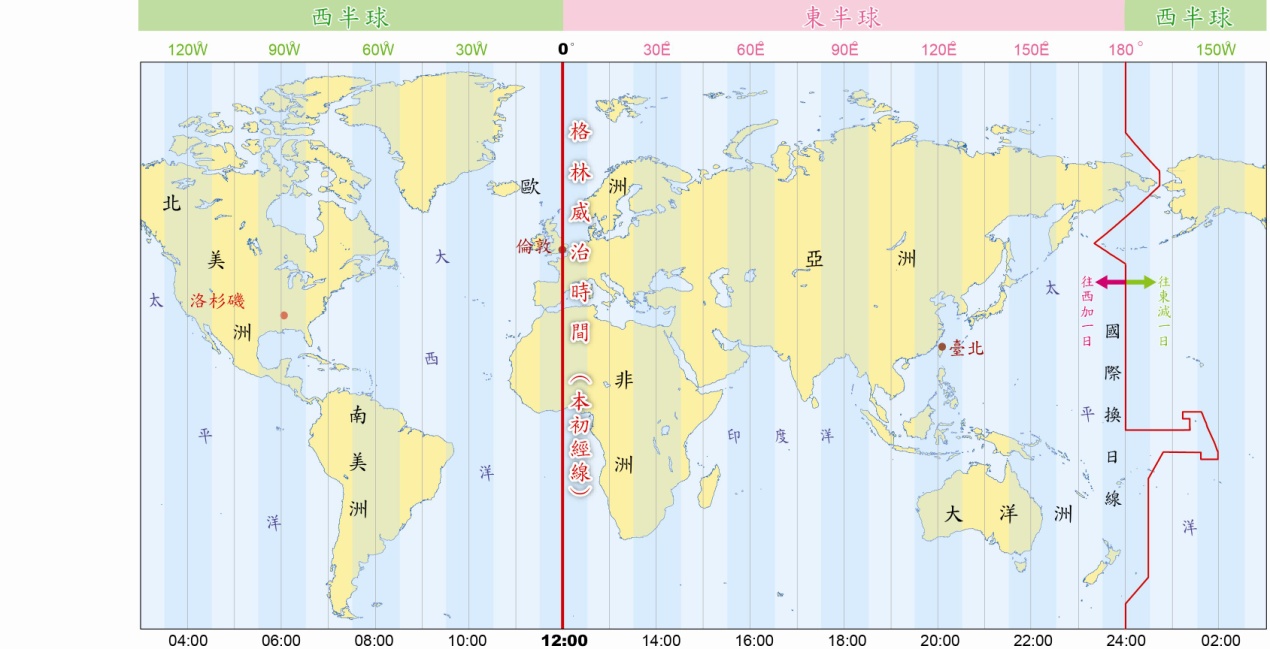 更正資料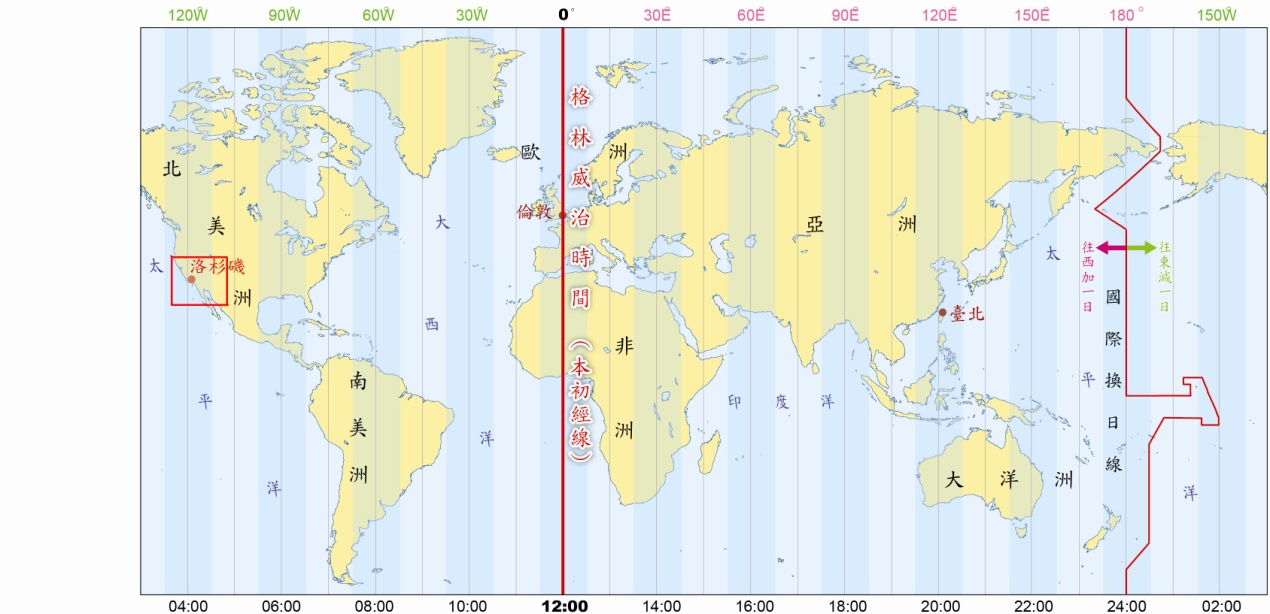 